В соответствии с Федеральным законом от 06.10.2003 № 131-ФЗ «Об общих принципах организации местного самоуправления в Российской Федерации»,                частью 7 статьи 22 Федерального закона  от 04.12.2007 N 329-ФЗ "О физической культуре и спорте в Российской федерации»,  Федеральным законом от 27.07.2010 № 210-ФЗ «Об организации предоставления государственных и муниципальных услуг», Уставом муниципального образования Сланцевский муниципальный район Ленинградской области, утвержденным решением совета депутатов Сланцевского муниципального района от 30 марта 2011 года                                  № 217-рсд, администрация Сланцевского муниципального района                                          п о с т а н о в л я е т:1. Внести в постановление администрации Сланцевского муниципального района от 24.05.2023 №807-п «Об утверждении административного регламента администрации Сланцевского муниципального района по предоставлению муниципальной услуги «Присвоение квалификационных категорий «спортивный судья третьей категории», «спортивный судья второй категории» спортивным судьям, выполнившим квалификационные требования» следующие изменения:1.1. Подпункт к) п. 2.6.1. Административного регламента признать утратившим силу.2. Постановление опубликовать в приложении к газете «Знамя труда» и                 разместить на официальном сайте администрации муниципального образования Сланцевский  муниципальный район Ленинградской области.3. Постановление вступает в силу на следующий день после дня его                          официального опубликования.4. Контроль за исполнением возложить на заместителя главы администрации Сланцевского муниципального района М.А. Щербакову.Глава администрации муниципального образования                                                                    М.Б. Чистова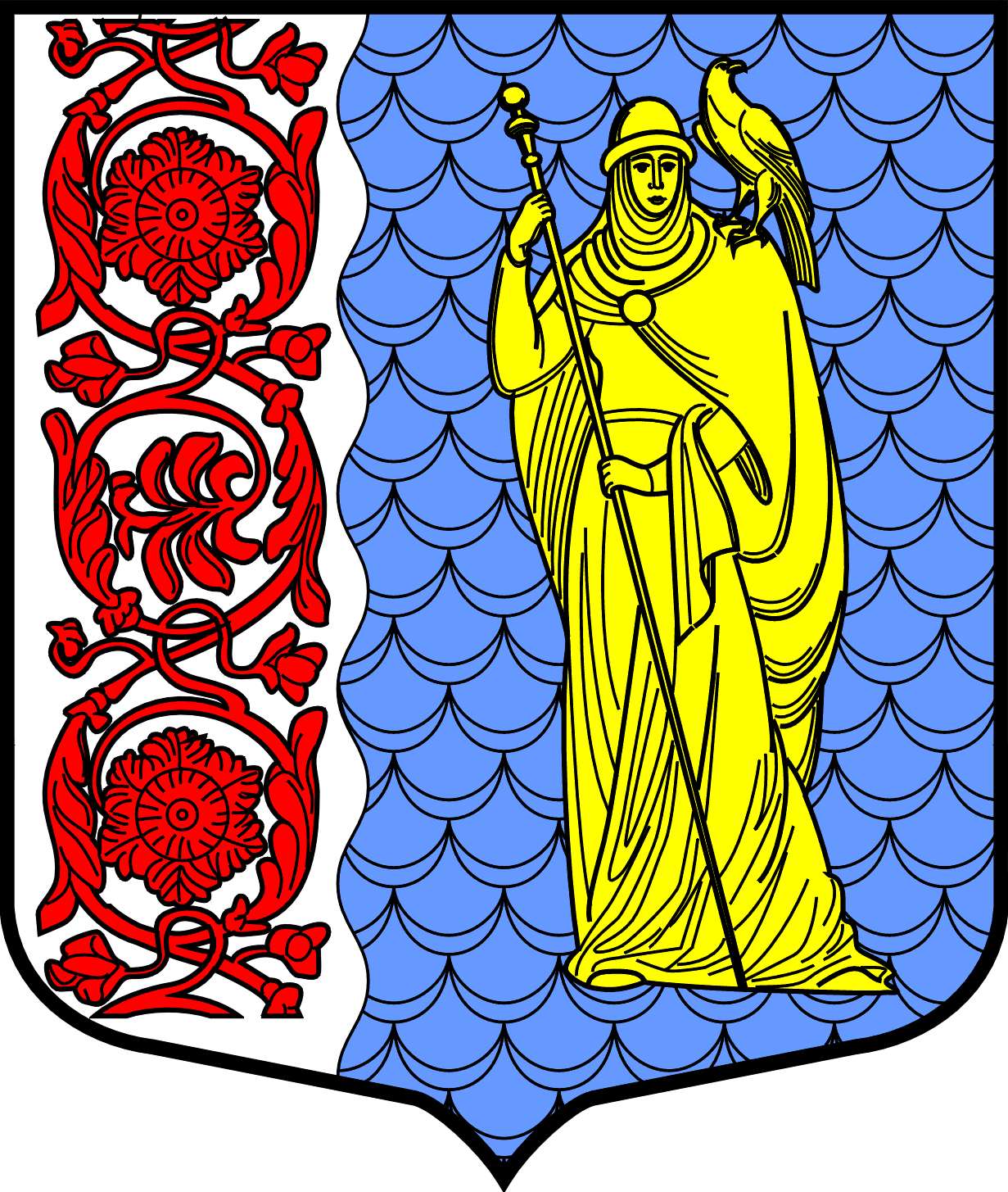 Администрация муниципального образованияСланцевский муниципальный район Ленинградской областиПОСТАНОВЛЕНИЕАдминистрация муниципального образованияСланцевский муниципальный район Ленинградской областиПОСТАНОВЛЕНИЕАдминистрация муниципального образованияСланцевский муниципальный район Ленинградской областиПОСТАНОВЛЕНИЕАдминистрация муниципального образованияСланцевский муниципальный район Ленинградской областиПОСТАНОВЛЕНИЕАдминистрация муниципального образованияСланцевский муниципальный район Ленинградской областиПОСТАНОВЛЕНИЕ                         №проектО внесении изменений в постановление администрации Сланцевского муниципального района Ленинградской области от 24.05.2023 №807-п «Об утверждении административного регламента администрации Сланцевского муниципального района по предоставлению муниципальной услуги «Присвоение квалификационных категорий «спортивный судья третьей категории», «спортивный судья второй категории» спортивным судьям, выполнившим квалификационные требования»О внесении изменений в постановление администрации Сланцевского муниципального района Ленинградской области от 24.05.2023 №807-п «Об утверждении административного регламента администрации Сланцевского муниципального района по предоставлению муниципальной услуги «Присвоение квалификационных категорий «спортивный судья третьей категории», «спортивный судья второй категории» спортивным судьям, выполнившим квалификационные требования»